DIVISION OF CHILD SUPPORT	 WA 98507-9162STATE OF DEPARTMENT OF SOCIAL AND HEALTH SERVICESDIVISION OF CHILD SUPPORT (DCS)STATE OF DEPARTMENT OF SOCIAL AND HEALTH SERVICESDIVISION OF CHILD SUPPORT (DCS)STATE OF DEPARTMENT OF SOCIAL AND HEALTH SERVICESDIVISION OF CHILD SUPPORT (DCS)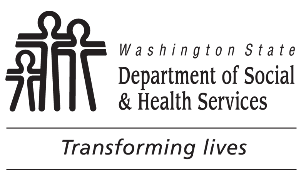 TO:  TO:  TO:  DATE:       Federal Employer ID Number:       DATE:       Federal Employer ID Number:       Introduction to New Hire ReportingIf you are already reporting, thank you.Federal and state laws require you to report all newly hired employees to the Division of Child Support (DCS) within 20 days of hire, regardless of the employee’s age or number of hours worked.  Report employees who have never worked for you before, employees who returned to work after a separation of at least 60 consecutive days, and employees who start work for you under a new FEIN.  Enclosed are reporting instructions.  For more information, e-mail dcshire@dshs.wa.gov or call us at: 800-562-0479.Choose one of the following ways to report:Internet:	https://secureaccess.wa.gov	(Adding and using the DCS Online service is the most efficient, cost-effective way to report.
	You will receive an email telling you DCS received your report.)Telephone:	(800) 562-0479Fax:	(800) 782-0624Mail (forms /	NEW HIRE REPORTINGPrintouts / lists):	PO BOX 9023	OLYMPIA WA 98507-9023Reports must include:Introduction to New Hire ReportingIf you are already reporting, thank you.Federal and state laws require you to report all newly hired employees to the Division of Child Support (DCS) within 20 days of hire, regardless of the employee’s age or number of hours worked.  Report employees who have never worked for you before, employees who returned to work after a separation of at least 60 consecutive days, and employees who start work for you under a new FEIN.  Enclosed are reporting instructions.  For more information, e-mail dcshire@dshs.wa.gov or call us at: 800-562-0479.Choose one of the following ways to report:Internet:	https://secureaccess.wa.gov	(Adding and using the DCS Online service is the most efficient, cost-effective way to report.
	You will receive an email telling you DCS received your report.)Telephone:	(800) 562-0479Fax:	(800) 782-0624Mail (forms /	NEW HIRE REPORTINGPrintouts / lists):	PO BOX 9023	OLYMPIA WA 98507-9023Reports must include:Introduction to New Hire ReportingIf you are already reporting, thank you.Federal and state laws require you to report all newly hired employees to the Division of Child Support (DCS) within 20 days of hire, regardless of the employee’s age or number of hours worked.  Report employees who have never worked for you before, employees who returned to work after a separation of at least 60 consecutive days, and employees who start work for you under a new FEIN.  Enclosed are reporting instructions.  For more information, e-mail dcshire@dshs.wa.gov or call us at: 800-562-0479.Choose one of the following ways to report:Internet:	https://secureaccess.wa.gov	(Adding and using the DCS Online service is the most efficient, cost-effective way to report.
	You will receive an email telling you DCS received your report.)Telephone:	(800) 562-0479Fax:	(800) 782-0624Mail (forms /	NEW HIRE REPORTINGPrintouts / lists):	PO BOX 9023	OLYMPIA WA 98507-9023Reports must include:Introduction to New Hire ReportingIf you are already reporting, thank you.Federal and state laws require you to report all newly hired employees to the Division of Child Support (DCS) within 20 days of hire, regardless of the employee’s age or number of hours worked.  Report employees who have never worked for you before, employees who returned to work after a separation of at least 60 consecutive days, and employees who start work for you under a new FEIN.  Enclosed are reporting instructions.  For more information, e-mail dcshire@dshs.wa.gov or call us at: 800-562-0479.Choose one of the following ways to report:Internet:	https://secureaccess.wa.gov	(Adding and using the DCS Online service is the most efficient, cost-effective way to report.
	You will receive an email telling you DCS received your report.)Telephone:	(800) 562-0479Fax:	(800) 782-0624Mail (forms /	NEW HIRE REPORTINGPrintouts / lists):	PO BOX 9023	OLYMPIA WA 98507-9023Reports must include:Introduction to New Hire ReportingIf you are already reporting, thank you.Federal and state laws require you to report all newly hired employees to the Division of Child Support (DCS) within 20 days of hire, regardless of the employee’s age or number of hours worked.  Report employees who have never worked for you before, employees who returned to work after a separation of at least 60 consecutive days, and employees who start work for you under a new FEIN.  Enclosed are reporting instructions.  For more information, e-mail dcshire@dshs.wa.gov or call us at: 800-562-0479.Choose one of the following ways to report:Internet:	https://secureaccess.wa.gov	(Adding and using the DCS Online service is the most efficient, cost-effective way to report.
	You will receive an email telling you DCS received your report.)Telephone:	(800) 562-0479Fax:	(800) 782-0624Mail (forms /	NEW HIRE REPORTINGPrintouts / lists):	PO BOX 9023	OLYMPIA WA 98507-9023Reports must include:	Employee Name	Employee Name	Company Name	Company Name	Company Name	Employee Address	Employee Address	Company Address	Company Address	Company Address	Employee Social Security Number	Employee Social Security Number	Federal Employer Identification Number (FEIN)	(Visit www.irs.gov to get an FEIN)	Federal Employer Identification Number (FEIN)	(Visit www.irs.gov to get an FEIN)	Federal Employer Identification Number (FEIN)	(Visit www.irs.gov to get an FEIN)	Employee Date of Birth	Employee Date of Birth	Federal Employer Identification Number (FEIN)	(Visit www.irs.gov to get an FEIN)	Federal Employer Identification Number (FEIN)	(Visit www.irs.gov to get an FEIN)	Federal Employer Identification Number (FEIN)	(Visit www.irs.gov to get an FEIN)	Employee Date of Hire (the date on which the employee first performed services for pay, or returned to perform services for pay.	Employee Date of Hire (the date on which the employee first performed services for pay, or returned to perform services for pay.	Federal Employer Identification Number (FEIN)	(Visit www.irs.gov to get an FEIN)	Federal Employer Identification Number (FEIN)	(Visit www.irs.gov to get an FEIN)	Federal Employer Identification Number (FEIN)	(Visit www.irs.gov to get an FEIN)New hire reporting helps DCS collect child support efficiently, reduces dependence on the State for basic needs, and saves taxpayers money.  Visit childsupportonline.wa.gov for more information and a copy of the Employer’s Guide to Child Support.New hire reporting also helps the state of Washington stop unemployment insurance, workers compensation, and public assistance fraud.  Preventing fraud helps keep tax and premium rates stable and protects benefits for workers who are entitled to coverage.New hire reporting helps DCS collect child support efficiently, reduces dependence on the State for basic needs, and saves taxpayers money.  Visit childsupportonline.wa.gov for more information and a copy of the Employer’s Guide to Child Support.New hire reporting also helps the state of Washington stop unemployment insurance, workers compensation, and public assistance fraud.  Preventing fraud helps keep tax and premium rates stable and protects benefits for workers who are entitled to coverage.New hire reporting helps DCS collect child support efficiently, reduces dependence on the State for basic needs, and saves taxpayers money.  Visit childsupportonline.wa.gov for more information and a copy of the Employer’s Guide to Child Support.New hire reporting also helps the state of Washington stop unemployment insurance, workers compensation, and public assistance fraud.  Preventing fraud helps keep tax and premium rates stable and protects benefits for workers who are entitled to coverage.New hire reporting helps DCS collect child support efficiently, reduces dependence on the State for basic needs, and saves taxpayers money.  Visit childsupportonline.wa.gov for more information and a copy of the Employer’s Guide to Child Support.New hire reporting also helps the state of Washington stop unemployment insurance, workers compensation, and public assistance fraud.  Preventing fraud helps keep tax and premium rates stable and protects benefits for workers who are entitled to coverage.New hire reporting helps DCS collect child support efficiently, reduces dependence on the State for basic needs, and saves taxpayers money.  Visit childsupportonline.wa.gov for more information and a copy of the Employer’s Guide to Child Support.New hire reporting also helps the state of Washington stop unemployment insurance, workers compensation, and public assistance fraud.  Preventing fraud helps keep tax and premium rates stable and protects benefits for workers who are entitled to coverage.DCS recognizes Indian tribal sovereignty. Indian tribes, tribally owned businesses, and Indian owned businesses located on reservations are exempt from new hire reporting requirements.  If you choose to report new or rehired employees, DCS appreciates your voluntary report.DCS recognizes Indian tribal sovereignty. Indian tribes, tribally owned businesses, and Indian owned businesses located on reservations are exempt from new hire reporting requirements.  If you choose to report new or rehired employees, DCS appreciates your voluntary report.DCS recognizes Indian tribal sovereignty. Indian tribes, tribally owned businesses, and Indian owned businesses located on reservations are exempt from new hire reporting requirements.  If you choose to report new or rehired employees, DCS appreciates your voluntary report.DCS recognizes Indian tribal sovereignty. Indian tribes, tribally owned businesses, and Indian owned businesses located on reservations are exempt from new hire reporting requirements.  If you choose to report new or rehired employees, DCS appreciates your voluntary report.DCS recognizes Indian tribal sovereignty. Indian tribes, tribally owned businesses, and Indian owned businesses located on reservations are exempt from new hire reporting requirements.  If you choose to report new or rehired employees, DCS appreciates your voluntary report.